Управление образования администрацииИльинского муниципального районаПермского краяПРИКАЗ24.10.2018                                                                                                  № 246 о/дО проведении муниципальногоробототехнического конкурсадошкольных образовательныхорганизаций «ИКаРенок»В соответствии с планом работы управления образования администрации Ильинского муниципального района на ноябрь 2018 года, в целях приобщения детей дошкольного возраста к техническому творчеству, расширения сетевого взаимодействия образовательных организаций ПРИКАЗЫВАЮ:1. Утвердить Положение о муниципальном робототехническом конкурсе (далее Конкурс) дошкольных образовательных организаций «ИКаРенок» (приложение 1), заявку на участие (приложение 2), состав оргкомитета (приложение 3), состав жюри (приложение 4).2. Провести Конкурс 30 ноября 2018 года на базе МБДОУ «Детский сад «Золотой петушок».3. Руководителям образовательных организаций обеспечить участие команд в Конкурсе, безопасную доставку команд к месту проведения Конкурса и обратно.4. Ответственность за организацию и проведение Конкурса возложить на Севостьянову В.Д., методиста по дошкольному общему образованию методического кабинета управления образования.5. Контроль исполнения приказа возложить на заведующую методическим кабинетом Удавихину И.М.Начальник                                                                                     Л.П. НиколаенкоПриложение 1 к приказуот 24.10.2018 № 246 о/дПОЛОЖЕНИЕо проведении муниципального робототехнического конкурсадошкольных образовательных организаций «ИКаРёнок»«Сохраняя традиции Великой России. Народные торжища мастеровых»сезона 2018-2019 уч.годаКто любит трудиться, тому есть чем похвалиться.Народная мудрость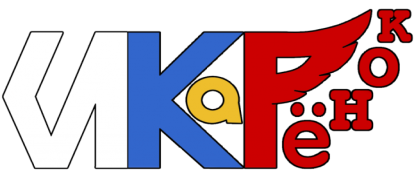 1. Общие положения1.1. Настоящее положение определяет цели, порядок проведения муниципального конкурса «ИКаРёнок» среди дошкольных образовательных организаций Ильинского муниципального района (далее - Конкурс).В рамках реализации единой концепции межрегиональной Программы «Инженерные Кадры России» определена тематика сезона 2018-2019 учебного года «Сохраняя традиции Великой России». Тема «Народные торжища мастеровых».Конкурс проводится среди воспитанников дошкольных образовательных организаций в соответствии с Положением.1.2. Организаторами конкурса являются: Управление образования администрации Ильинского муниципального района, МБДОУ детский сад «Теремок». 1.3. Цель конкурса: приобщение детей дошкольного возраста к техническому творчеству; формирование сообщества педагогов и детей, занимающихся инновационной деятельностью;  расширение сетевого взаимодействия образовательных организаций на территории Ильинского района.1.4. Задачи конкурса: - развитие творческого потенциала детей дошкольного возраста; - диссеминация педагогического опыта; - расширение сетевого взаимодействия образовательных организаций; 2. Участники Конкурса и условия участия2.1. Участниками Конкурса являются команды в составе двух воспитанников дошкольных образовательных организаций, педагога, под руководством которого подготовлен проект, родители. 2.2. Тема творческого проекта для детей дошкольного возраста 2018-2019 года: «Народные торжища мастеровых». 2.3. В создании конструкций проекта можно использовать различные образовательные конструкторы (приветствуются движущиеся механизмы, использование различных передач, датчиков), дополнительный и бросовый материал. 2.4. У каждой команды должны быть название, эмблема и девиз, отражающее специфику представленной продукции и отрасли промышленности региона. 2.5. Обязательно сопровождение детей родителями (законными представителями). 2.6. ДОО может предоставить на конкурс одну команду, в составе 2-х воспитанников, одного тренера и 2-х родителей.3. Организация и проведение Конкурса3.1. Сроки и место проведения Конкурса: 30 ноября 2018 г. в 10.00 часов, МБДОУ «Детский сад «Золотой петушок» по адресу: пос. Ильинский, ул. Ленина, 17.3.2. Заявка на участие подается на электронную почту  ilin-mmc@yandex.ru до 26 ноября 2018 г.- для педагогов, руководителей команд – защита опыта работы по теме: «Робототехника и техническое творчество в образовательном пространстве дошкольной организации»; - для детей дошкольного возраста – конкурсные испытания. 3.3. Конкурсные испытания «Кто любит трудиться, тому есть чем похвалиться» проходят в очно-заочной форме: - представление и защита творческого проекта «Всякая работа мастера хвалит» – очно-заочно; - командное выполнение заданий «В хорошей артели все при деле» – очно; - «Инженерная книга» – заочно. 3.4. Определение победителей среди детских команд будет производиться исходя из критериев оценки по трем конкурсным испытаниям:3.5.1. «Всякая работа мастера хвалит» - представление и защита творческого проекта в соответствии с темой Конкурса. На Конкурс могут быть представлены модели технических устройств, характеризующие технологию производства, организацию и уровень развития различных отраслей промышленности, а также смежных с промышленным производством областей сельского хозяйства, образования, науки, техники, военного дела и искусства своего региона и макеты самой продукции. Видео презентация творческого проекта высылается в оргкомитет за 5 дней до начала соревнований и оценивается заочно. Продолжительность видео презентации не должна превышать 5 минут. Очно на соревновании команды выставляют «товар лицом» представляют судьям и гостям творческие проекты, отвечают на вопросы. Командам необходимо подготовить рекламные заклички, небольшой раздаточный презентационный материал проекта и продукции своего предприятия (артели).Критерии оценивания творческой видеопрезентации проекта:3.5.2. «В хорошей артели все при деле» - командное выполнение заданий, направленных на развитие конструктивных навыков, внимания, памяти, логического мышления, творческого воображения, умения работать в команде. Командное выполнение заданий состоит: Задание № 1 «Найди закономерность и продолжи ряд». Состав команды: 2 воспитанника. Цель: развитие внимания, логического мышления, умения анализировать ряды элементов, сравнивать соседние объекты, обобщать, находить закономерности. Оборудование (на команду): пластина 24х10, кирпичики Lego размером 2х2 3 цветов.Задание: команде необходимо найти закономерность в составе выложенных фигур и продолжить ряд из кирпичиков на пластине, достроив один фрагмент.Закономерность данного примера: 1. Желтый кирпичик увеличивается на 1 кирпичик в высоту (1-2-3), располагается по краю пластины. 2. Красный кирпичик увеличивается на 1 кирпичик в длину (1-2-3), располагается на пластине выше желтого на 1 ряд кнопок. 3. Зеленый кирпичик остается без изменений (1-1-1), расположен на пластине выше красного кирпичика на 1 ряд кнопок. Задание считается выполненным, когда соблюдены все закономерности и достраивается следующий фрагмент ряда: 4 желтых кубика в высоту, 4 красных кубика в длину, один зеленый кубик.Таблица оценивания задания №1«Найди закономерность и продолжи ряд».Победитель определяется по наименьшему результату.Задание № 2 «Раскодируй картинку». Состав команды: 2 воспитанника. Цель: развитие логического мышления, умений расшифровывать (декодировать) информацию по знаково-символическим обозначениям. Оборудование (на команду): 1. Набор, включающий: - Игровое поле в виде разлинованной квадратной таблицы, размером 36х36 см. (размер одной ячейки 3х3см.). Рабочая область для выкладывания имеет размер 10х10 ячеек. Верхний ряд квадратов обозначен геометрическими фигурами (слева направо: круг, полукруг, овал, треугольник, квадрат, ромб, прямоугольник, трапеция, звезда, шестиугольник), а слева от квадратов – цифрами от 1 до 10 (сверху вниз). - 100 разноцветных квадратиков для выкладывания 10 цветов (коричневый, красный, оранжевый, желтый, зеленый, голубой, синий, фиолетовый, черный, белый), в количестве по 10 штук каждого цвета.2. Карточка с кодом. Задание: команде необходимо на игровом поле выложить из цветных квадратиков картинку, согласно расположению, зашифрованному в карточке с кодом.Таблица оценивания задания № 2 «Раскодируй картинку»Задание №3 «Динамическая игрушка».Во все века динамическая игрушка имела большое значение в развитии и воспитании детей. Примерно в XVIII веке деревянные игрушки стали делать на Руси подвижными. Эти незамысловатые, но всегда остроумные по конструкции приспособления делают игрушку живой, выразительной и особо привлекательной. Динамическая игрушка - это фактически первое знакомство детей с законами физики. Все игрушки этой группы отображают различный характер движения предметов, их частей и их взаимодействия между собой. Это видимые составляющие взаимодействия. Для данного вида игрушек типично простейшее преобразование одного вида движения в другой. Динамические игрушки бывают на планках, с балансом, с кнопкой. Принцип действия таких игрушек может быть различным.  - Разводы. Игрушки на параллельных горизонтальных планках, соединенные между собой шипами, играющими роль осей. Примером может служить Богородская игрушка. От того, с какой последовательностью соединены наложенные друг на друга планки, зависит характер движения и построения фигурок. -  С балансом. С помощью данной конструкции можно манипулировать ритмом движения игрушки: быстрее и громче, медленнее и тише. - Дергуны – так называют игрушки, подвижные части которых соединены нитками. - Игрушки на тумбочке с кнопкой, где фигурки совершают колебательные движения: наклоняются вперед и откидываются назад. -  Карусель и многие другие. По характеру движения: — игрушки-каталки; — крутящиеся; — качающиеся; — лазающие и кувыркающиеся; — шагающие игрушки. Состав команды: 2 воспитанника и 2 родителя. Оборудование (на команду): картон, цветная бумага, проволока, нитки, деревянные или бамбуковые палочки для творчества, клей, ножницы, скотч, простой карандаш, линейка. Задание: сконструировать из предложенного подручного материала динамическую игрушку, в основе которой могут быть использованы разнообразные виды механического движения.Таблица оценивания задания № 3 «Динамическая игрушка»:3.5.3. «Инженерная книга» – этапы работы, подробность, содержательность описания проекта. Оценивается заочно. Структура инженерной книги (общий объём от 7 до 20 листов): - идея и общее содержание проекта; - история вопроса и существующие способы решения, выбор оптимального варианта исполнения; - описание процесса подготовки проекта; - технологическая часть проекта (описание структуры, состава, назначения и свойств каждого модуля проекта); - описание конструкций (основные механизмы сопровождаются схемами, фотографиями, указывается какой дополнительный материал и детали каких конструкторов использовались); - программирование (описание программы при наличии); - взаимодействие с предприятиями/социальными партнерами (описание мероприятий при взаимодействии с предприятиями). Критерии оценки «Инженерной книги»: - оформление и оригинальность представленной информации; - соответствие тематике соревнований  и тематике Конкурса; - разнообразие форм организации и методов обучения; - взаимодействие с социальными партнерами; - содержание мероприятий, разнообразие форм взаимодействия; - обоснование значимости данной конструкции, актуальности и востребованности, учет специфики региона; - подробность описания, содержательность работы по проекту; - описание проблем, встретившихся в ходе работы над проектом, описание решения этих проблем; - взаимодействие в команде; - наличие фотографий этапов с комментариями, качество представленной графической и текстовой информации (удобочитаемость); - выводы по проекту; - наличие списка использованной литературы.На титульном листе указывается полное наименование образовательной организации, Ф.И.О. разработчиков (должность педагога), наименование проекта.  Электронный вариант «Инженерной книги» направляется в оргкомитет не позднее, чем за 3 дня до проведения Конкурса.3.6. Условия участия в номинации «Опыт работы»: - педагоги, руководители проекта представляют опыт работы коллектива или группы в данном направлении по теме: «Робототехника и техническое творчество в образовательном пространстве дошкольной организации»; - участие в данной номинации добровольное; - форма представления свободная; - важно обозначить тему работы и длительность работы над ней; - регламент представления 10 минут.Критерии оценки опыта работы: - актуальность, потенциальная ценность работы; - новизна – степень новизны, вносимой в существующую практику; - определение целей и задач работы; - наличие четко прослеживаемой системы работы, взаимосвязь и взаимное дополнение ее направлений, видов и форм; - теоретическая обоснованность используемых в работе существующих концепций, идей и т.д.; - практическая значимость – реальный эффект, получаемый в результате внедрения данной разработки.3.7. Правила проведения конкурсных испытаний: - за соблюдением регламента соревнования и правил проведения испытаний оргкомитетом назначаются ответственные лица; - в зоне проведения конкурсных испытаний 1, 2 разрешается находиться участникам команд, членам оргкомитета, судьям и руководителям команд, при условии соблюдения определенных требований; - руководители во время выполнения участниками конкурсных испытания № 1, 2 находятся на расстоянии не менее двух шагов позади своей команды и не имеют права вмешиваться в процесс выполнения (ни словесно, ни движениями); - при обнаружении ответственным лицом не соблюдения руководителем правил и их нарушении в конкурсных испытаниях 1, 2, поднимается красная карточка, после чего руководитель обязан покинуть зону соревнований до окончания испытания; - по окончании всеми участниками испытания № 1, 2, тренеры команд расписываются в протоколах судьи за результаты своей команды; - время окончания выполнения задания конкурсного испытания фиксируется судьями по сигналу участника: произносится слово «готов» и поднят флажок «ИКаРёнок»; - после сигнала участнику запрещено вносить изменения и дополнения в модель;- штрафные баллы начисляются в соответствии с правилами соревнований; - судья вправе дисквалифицировать участника за оскорбительное поведение по отношению к другим участникам или за неаккуратное отношение к деталям конструктора участников других команд. 3.8. Требования к проектам, представленным на конкурс: - проекты, представленные на конкурс, могут быть собраны из любого конструктора с использованием дополнительных материалов; - конструкция, представленная на конкурс не должна превышать размеров 1 квадратный метр; - не допускаются проекты, заявленные ранее; - оргкомитет Конкурса оставляет за собой право отклонить конкурсные заявки и материалы, не соответствующие требованиям и поданные позднее указанного срока; - инженерные книги, поступившие на конкурс, авторам не возвращаются и не рецензируются, организаторы Конкурса оставляют за собой право некоммерческого использования присланных на Конкурс работ. 3.9. Система подсчета баллов: - за каждый этап и выполненные конкурсные испытания, в соответствии с критериями указанными в положении, судьи выставляют баллы в протокол; - в конкурсных испытаниях: представление и защита творческого проекта «Всякая работа мастера хвалит» и «Инженерная книга» победитель определяется по наибольшему результату; - в конкурсном испытании – командное выполнение заданий «В хорошей артели все при деле» – по наименьшему общему результату 3 заданий; - при подведении общего результата по итогам всех конкурсных испытаний, в зачетном рейтинге складываются набранные командой баллы. Балл за командное выполнение заданий (минимальный) переводится соответственно рейтингу. 4. Подведение итогов Конкурса4.1. Правила определения команды победителя муниципального этапа:- победителем становится команда, набравшая наибольшее количество баллов по трем конкурсным испытаниям (представление и защита проекта, командное выполнение заданий, «Инженерная книга»), она получает диплом победителя муниципального этапа;- остальные команды получают сертификаты участников.5. Порядок финансирования.5.1. Финансирование расходов, связанных с проездом участников на Конкурс, несут командирующие (направляющие) организации.Приложение 1 к приказуот 24.10.2018 № 246 о/дЗаявкана участие в муниципальном робототехническом конкурсе дошкольных образовательных организаций «ИКаРёнок» сезона 2018-2019 учебного годаРуководитель ДОУ                                                                                     ПодписьПриложение 2 к приказуот 24.10.2018 № 246 о/дОргкомитет муниципального робототехнического конкурса дошкольных образовательных организаций «ИКаРёнок» 1. Ворошкевич Н.А. – заместитель начальника управления образования администрации Ильинского муниципального района.2. Удавихина И.М. – заведующая методическим кабинетом управления образования.3. Севостьянова В.Д. – методист по дошкольному общему образованию методического кабинета управления образования.4. Новикова Л.М. – заведующая МБДОУ детский сад «Теремок».5. Сысоева Н.Г. – старший воспитатель МБДОУ «Детский сад «Золотой петушок» (по согласованию).Приложение 3 к приказу от 24.10.2018 № 246 о/дЖюри муниципального робототехнического конкурса дошкольных образовательных организаций «ИКаРёнок» 1. Удавихина И.М. –  заведующая методическим кабинетом управления образования, председатель жюри.2. Севостьянова В.Д. – методист по дошкольному общему образованию методического кабинета управления образования.3. Жданова С.Ю. – заведующая муниципальным бюджетным дошкольным образовательным учреждением детский сад «Росинка».№ Критерии Балл max. 1 Соответствие тематике соревнования 2 2 Оригинальность идеи, творческий подход, целостность художественного образа 3 3 Качество и эстетика выполнения работы, проекта в целом 3 4 Соотношение работы и возраста автора 2 5 Наличие различных механических и электронных устройств 3 6 Техническая сложность (слож. конструкции, движ. механизмы, различные соединения деталей и т.д.) 3 7 Продолжительность видеоролика (не более 5 мин.) 2 Общий балл18№КритерииПараметры оцениванияБалл1Точность выполнения Количество ошибок (1 штрафной балл за каждую деталь, по размеру, месту и цвету не совпадающей со схемой) 2Скорость выполнения Баллы за скорость выполнения начисляются по занятому месту: 1 место-1 балл, 2 место-2 балла, и т.д. Фиксируется время (сек.) 3Работа в команде 0 – работу выполняли совместно, слажено; 1 – несогласованность действий в команде; 2 – работу выполнял один участник РезультатРезультатРезультатОбщий балл№КритерииПараметры оцениванияБалл1Точность выполненияКоличество ошибок2Скорость выполнения3Работа в команде0 – работу выполняли совместно, слажено; 1 – несогласованность действий в команде; 2 – работу выполнял один участник. РезультатРезультатРезультатОбщий балл№КритерииПараметры оцениванияБалл1Работа в команде2Творческий подход, оригинальность решения, дизайн0 – творчески, креативно, оригинально; 1 – есть интересные решения, подошли к оформлению творчески; 2 – элементы творчества не прослеживаются 3Техническая сложность0 – игрушка подвижная, качественно выполнена 1 – движение осуществляется с затруднением 2 – движения осуществить не удалось РезультатОбщий балл№Полное наименование дошкольной образовательной организацииУчастники командыУчастники командыУчастники командыРодители (ФИО), сотовый телефон№Полное наименование дошкольной образовательной организацииФамилия, имя, отчество ребенка, возраст (число, месяц, год рождения)Фамилия, имя, отчество ребенка, возраст (число, месяц, год рождения)Фамилия, имя, отчество руководителя проекта, должность, сотовый телефонРодители (ФИО), сотовый телефонНазвание команды:Название команды:Название команды:Название команды:Название команды:Название команды:Название проекта:Название проекта:Название проекта:Название проекта:Название проекта:Название проекта: